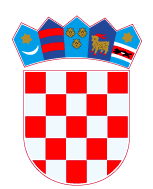        R E P U B L I K A    H R V A T S K A	   SPLITSKO-DALMATINSKA ŽUPANIJA                   OPĆINA JELSA           Jedinstveni upravni odjelVažna napomena:Popunjeni obrazac dostaviti na adresu elektroničke pošte  meri.radic@jelsa.hr ili putem zemaljske pošte, odnosno osobno u pisarnicu, na adresu Općina Jelsa, Jelsa 404, 21465 Jelsa, zaključno do 30. studenog 2023., s naznakom „Javno savjetovanje – Prijedlog Plana upravljanja pomorskim dobrom 2024.-2028.“Po završetku savjetovanja, svi pristigli doprinosi bit će razmotreni te prihvaćeni ili neprihvaćeni, uz obrazloženja koja će biti sastavni dio Izvješća o savjetovanju s javnošću. Izvješće će biti objavljeno na službenoj mrežnoj stranici Općine Jelsa.Ukoliko ne želite da Vaši osobni podaci (ime i prezime) budu javno objavljeni, molimo da to jasno istaknete pri slanju obrasca. Anonimni, uvredljivi i irelevantni komentari neće se objavitiOBRAZACSUDJELOVANJA JAVNOSTI U INTERNETSKOM U SAVJETOVANJU O NACRTU PRIJEDLOGA OPĆEG AKTAOBRAZACSUDJELOVANJA JAVNOSTI U INTERNETSKOM U SAVJETOVANJU O NACRTU PRIJEDLOGA OPĆEG AKTAOBRAZACSUDJELOVANJA JAVNOSTI U INTERNETSKOM U SAVJETOVANJU O NACRTU PRIJEDLOGA OPĆEG AKTANaziv nacrta odluke ili drugog općeg akta o kojem se provodi savjetovanjePrijedlog Plana upravljanja pomorskim dobrom na području Općine Jelsa za razdoblje od 2024. do 2028.Prijedlog Plana upravljanja pomorskim dobrom na području Općine Jelsa za razdoblje od 2024. do 2028.Naziv tijela nadležnog za izradu nacrtaJedinstveni upravni odjel Općine JelsaJedinstveni upravni odjel Općine JelsaRazdoblje savjetovanja (početak i završetak)31.10.2023-30.11.2023.31.10.2023-30.11.2023.Obrazloženje razloga i ciljevakoji se žele postićidonošenjem akta odnosno drugog dokumentaDana 29. srpnja 2023. na snagu je stupio novi Zakon o pomorskom dobru i morskim lukama, objavljen u „Narodnim novinama“, broj 83/23 (u nastavku: Zakon). Sukladno članku 39. Zakona, izvršno tijelo jedinice lokalne samouprave dužno je izraditi Prijedlog plana upravljanja pomorskim dobrom za iduće razdoblje od pet godina,  a koji sadrži planirane aktivnosti na pomorskom dobru i prioritete njihove realizacije, izvore sredstava za njihovu realizaciju, plan održavanja, dohranjivanja i gradnje na pomorskom dobru, plan davanja dozvola na pomorskom dobru i plan nadzora ovlaštenika dozvola na pomorskom dobru te provesti javno savjetovanje u skladu s propisom kojim se uređuje pravo na pristup informacijama u trajanju od najmanje 30 dana. Po provedbi javnog savjetovanja, Plan donosi predstavničko tijelo.Dana 29. srpnja 2023. na snagu je stupio novi Zakon o pomorskom dobru i morskim lukama, objavljen u „Narodnim novinama“, broj 83/23 (u nastavku: Zakon). Sukladno članku 39. Zakona, izvršno tijelo jedinice lokalne samouprave dužno je izraditi Prijedlog plana upravljanja pomorskim dobrom za iduće razdoblje od pet godina,  a koji sadrži planirane aktivnosti na pomorskom dobru i prioritete njihove realizacije, izvore sredstava za njihovu realizaciju, plan održavanja, dohranjivanja i gradnje na pomorskom dobru, plan davanja dozvola na pomorskom dobru i plan nadzora ovlaštenika dozvola na pomorskom dobru te provesti javno savjetovanje u skladu s propisom kojim se uređuje pravo na pristup informacijama u trajanju od najmanje 30 dana. Po provedbi javnog savjetovanja, Plan donosi predstavničko tijelo.Ime i prezime podnositelja/podnositeljice prijedloga i mišljenja, odnosno naziv predstavnika/predstavnice zainteresirane javnosti koja daje svoje primjedbe i prijedloge na predloženi nacrtInteres, odnosno kategorija i brojnost korisnika koje predstavlja (građani, udruge, udruge u području zaštite okoliša, poduzetnici, itd.) Načelni komentari na predloženi nacrtPrimjedbe, komentari i prijedlozi na pojedine članke prijedloga ili dijelove aktaIme i prezime osobe/a koja je sastavljala primjedbe i komentare ili osobe ovlaštene za zastupanje udruge, ustanove i sl.KontaktiE-mail:Telefon:E-mail:Telefon:Datum dostavljanja obrascaJeste li suglasni da se ovaj obrazac, s imenom/nazivom sudionika/ce savjetovanja, objavi na internetskoj stranici nadležnog tijela?DANE